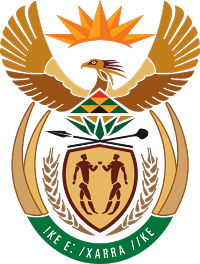 MINISTRY FOR COOPERATIVE GOVERNANCE AND TRADITIONAL AFFAIRSREPUBLIC OF SOUTH AFRICANATIONAL ASSEMBLYQUESTION FOR WRITTEN REPLYQUESTION NUMBER 2019/426426.	Mr K J Mileham (DA) to ask the Minister of Cooperative Governance and Traditional Affairs:(1)	What are the details of the process followed to (a) call for nominations of Commissioners of the Commission for the Promotion and Protection of the Rights of Cultural, Religious and Linguistic Communities (CRL Commission) and (b) shortlist the candidates to appear before the selection panel for the CRL Commission;(2)	(a) what is the name of each person serving on the selection panel, (b) what criteria were used to appoint the specified persons to serve on the selection panel and (c) on what date will the selection panel meet to interview candidate Commissioners;(3)	on what date will the interviews for the CRL Commissioners take place?										NW489EREPLY:The information requested by the Honourable Member is not readily available in the Department. The information will be submitted to the Honourable Member as soon as it is availableThank you